396° Festino di Santa RosaliaPatrona di Palermo10 – 15 Luglio 2020ProgrammaVENERDÌ 10 LUGLIOOre 17.00: Concerto delle campane della Cattedrale.Ore 18.00: S. Messa presieduta da Mons. Filippo Sarullo e a seguire solenne rito di uscita dell’Urna argentea della Santa dalla Cappella. Anima la celebrazione il Coro S. Sebastiano della Polizia Municipale. Offerta della cera da parte del Sindaco, del Centro Diocesano delle Confraternite alla Santuzza e deposizione della cera ai piedi di S. Rosalia. Accensione del cero a memoria delle vittime del coronavirus.La Cattedrale rimane aperta per la venerazione personale delle reliquie di Santa Rosalia sino alle ore 23.00SABATO 11 LUGLIOOre 7.30 – 9.00: S. Messe.Ore 17.00: Concerto delle campane della Cattedrale.Ore 17.30: S. Rosario e Litanie di Santa Rosalia.Ore 18.00: S. Messa presieduta da Don Salvatore Scardina con la partecipazione della Parrocchia S. Gaetano in Misilmeri.La Cattedrale rimane aperta per la venerazione personale delle reliquie di Santa Rosalia sino alle ore 23.00.DOMENICA 12 LUGLIOOre 08.45 – 09.45 – 11.00: S. Messe. Ore 17.00: Concerto delle campane della Cattedrale.Ore 17.30:  S. Rosario e Litanie di S. Rosalia.Ore 18.00: S. Messa presieduta da Don Enrico Campino con la partecipazione delle Parrocchie Madonna della Consolazione e Maria SS. del Carmelo in Termini Imerese.Ore 21.00: Concerto A.C.A.M. Giuseppe Verdi di Ciminna.La Cattedrale rimane aperta per la venerazione personale delle reliquie di Santa Rosalia sino alle ore 23.00.LUNEDÌ 13 LUGLIO Ore 7.30 – 9.00: S. Messe.Ore 12.00: Atto di affidamento della Città alla Santuzza a Palazzo delle Aquile da parte dell’Arcivescovo e tradizionale omaggio floreale dei Vigili del Fuoco alla statua di S. Rosalia.Ore 17.00: Momento di preghiera presso la prima edicola votiva dedicata a S. Rosalia – Piazza Monte di Pietà.Ore 17.00: Concerto delle campane della Cattedrale.Ore 18.00: S. Messa presieduta da Don Massimiliano Turturici con la partecipazione della parrocchia S. Giuseppe Cafasso.Ore 21.00: Adorazione Eucaristica sul sagrato della Cattedrale con la partecipazione dei Gruppi, Movimenti, Associazioni Laicali della Città.La Cattedrale rimane aperta per la venerazione personale delle reliquie di Santa Rosalia sino alle ore 23.00.MARTEDÌ 14 LUGLIOOre 7.30 – 9.00 - 17.00: S. Messe.Ore 19.00: Intrattenimento musicale sul sagrato della Cattedrale a cura del Corpo Bandistico Palermitano del M° Massimo Vella.Ore 19.30 - sagrato: Solenni Vespri Pontificali presieduti da Sua Ecc.za Rev.ma Mons. Corrado Lorefice, Arcivescovo Metropolita di Palermo, con la partecipazione del Sindaco, Prof. Leoluca Orlando, delle Autorità civili e militari, del Capitolo Metropolitano, del Capitolo Palatino, del Clero e del Seminario Arcivescovile. Saranno presenti i rappresentanti delle Chiese cristiane e delle diverse religioni. Anima la Celebrazione il Coro della Cattedrale, diretto dal M° Mauro Visconti. Al termine, Messaggio dell’Arcivescovo alla Città.  MERCOLEDÌ 15 LUGLIOSOLENNITÀ DEL RITROVAMENTO DEL CORPO DI S. ROSALIAOre 08.00 – 09.30 – 11.00: S. Messe.Ore 16.45: Concerto delle campane della Cattedrale.Ore 17.00: S. Messa.Ore 18.00: Intrattenimento musicale sul sagrato della Cattedrale a cura del Corpo Bandistico Palermitano del M° Massimo Vella.Ore 19.00 - sagrato: Solenne S. Messa Pontificale, con Benedizione Papale e annessa Indulgenza plenaria, presieduta da Sua Ecc.za Rev.ma Mons. Corrado Lorefice, Arcivescovo Metropolita di Palermo, con la partecipazione del Sindaco, delle Autorità civili e militari, del Capitolo Metropolitano, del Capitolo Palatino, del Clero e del Seminario Arcivescovile. Anima la Celebrazione il Coro della Cattedrale, diretto dal M° Mauro Visconti. Segno di carità del Festino: le offerte raccolte durante le celebrazioni del Triduo, del 14 e 15 luglio sono destinate alla Caritas Diocesana.Sui passi di S. Rosalia. Itinerari suggeriti per i luoghi della vita, del miracolo, della devozione e della celebrazione artistica di S. Rosalia nel sito www.cattedrale.palermo/rosalia.htmCelebrazioni in diretta streaming sui siti www.cattedrale.palermo.it, www.diocesipa.it e sulle pagine  cattedraledipalermo e diocesipalermo: martedì 14 ore 19.30 vespri; mercoledì 15 ore 19.00 S. Messa Pontificale presieduta dall’Arcivescovo con commento a cura dell’UCSI-Palermo.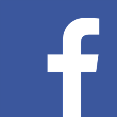 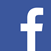 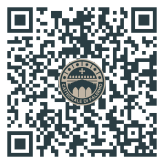 S. Messa Pontificale del 15 luglio presieduta dall’Arcivescovo alle ore 19.00 sul sagrato della Cattedrale in diretta su TV2000 canale 28, sky canale 157, tivùsat 18.Le Rosalie del Vicolo Brugnò. Terza edizione della mostra di grafica sul sagrato della Cattedrale.Organizzazione:  "A.P.S. Officina dell'Arte".Mostra fotografica sul Festino. Proiezione sul sagrato della Cattedrale domenica 12 luglio ore 20.00 di foto delle passate edizioni del Festino. Organizzazione: Progetto Policoro Team Turismo.Devozione a S. Rosalia. Terza edizione Concorso fotografico sui momenti più belli e significativi del 15 luglio. Per info e programma eventi collaterali: www.cattedrale.palermo.it/rosalia.htmLa vetrina più bella del Cassaro in onore di S. Rosalia. Concorso a premi in collaborazione con l’Associazione Cassaro Alto.Giochi dedicati a S. Rosalia per bambini e ragazzi. Lunedì 13 luglio ore 19.00 sul sagrato della Cattedrale. Organizzazione: Parrocchia Cattedrale, Progetto Albergheria e Capo Insieme e Ufficio Diocesano Pastorale per il Turismo. 